JEDILNIKOD 9. DO 13. MAJA 2022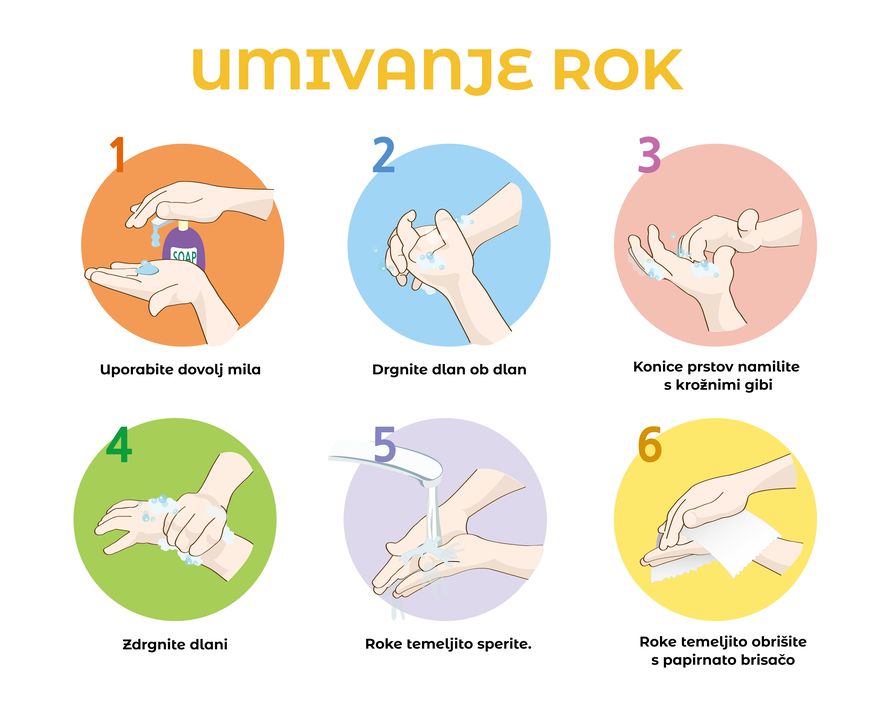 PRED JEDJO OBVEZNO POSKRBI ZA HIGIENO ROK!DANOBROKJEDI    PON    PONDOP. MALICAAJDOVA ŠTRUČKA Z OREHI(1,8), KISLA SMETANA(7), SUHO SADJE(jabolka, hruške, slive)    PONKOSILOKORENČKOVA JUHA (1), MAKARONOVO MESO (1,3), ZELENA SOLATA    PONPOP. MALICA ŠTRUČKA S SEMENI, KEFIR(7)    TOR    TORDOP. MALICAKORUZNI KRUH, TUNIN MLEČNI NAMAZ(4), REDKVICA IN KORUZA, JAGODEKORUZNI KRUH, TOPLJENI SIR(7), REDKVICA IN KORUZA , JAGODE(SAMO 1.B)    TORKOSILOGRŠKA PIŠČANČJA NABODALA (7,10), PRAŽEN KROMPIR, GRŠKA SOLATA (7), MELONA    TORPOP. MALICASIROVA ŠTRUČKA(1,7),HRUŠKASRESREDOP. MALICAKORUZNI KOSMIČI, MLEKO(7), BANANA (ostali)SENDVIČ S PIŠČANČJO SALAMO IN SIROM, SADNI  NEKTAR, HRUŠKA (7.a,b) SREKOSILOLOSOS V KREMNI OMAKI S ŠPINAČO IN SUŠENIM PARADIŽNIKOM (1,4,7), KUS KUS (7), ZELENA SOLATA, GROZDJESREPOP. MALICAPREPEČENEC, KORENČEK, PASIRANA SKUTA(7)     ČET     ČETDOP. MALICASIROVA ŠTRUČKA(1,7), VODA, REZINA FRUTABELA(7) (samo 1.a,b)JABOLČNI ZAVITEK, KAKAV(7)(ostali)     ČETKOSILOPURANJI TRAKCI V ZELIŠČNI OMAKI (1), KROMPIRJEVI ŠTRUKLJI S PRAŽENIMI DROBTINAMI (1,3,7), ZELENA SOLATA, JABOLKO     ČETPOP. MALICAŠTRUČKA S ŠUNKO, POMARANČNI SOKPET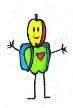 JAGODEPETJAGODEDOP. MALICAPLETENO PECIVO, BIO VANILIIJEVO MLEKO(7)PETJAGODEKOSILOPOHORSKI LONEC-EKO SVININA, SADNA  SOLATA S SLADOLEDOM IN SADNIM PRELIVOMPETJAGODEPOP. MALICABIO PIRINA BOMBETA, SUHO SADJE(JABOLKA, OREHI(8)) LEGENDA: PREGLEDNICA ALERGENOV                     1- ŽITA IN IZDELKI IZ ŽIT, KI VSEBUJEJO   GLUTEN2- RAKI IN PROIZVODI IZ RAKOV3-  JAJCA IN PROIZVODI IZ JAJC4- RIBE IN PROIZVODI IZ RIB5 – ARAŠIDI IN PROIZVODI IZ ARAŠIDOV6- SOJA IN PROIZVODI IZ SOJ7-  MLEKO IN IZDELKI IZ MLEKA, KI VSEBUJEJO LAKTOZO 8- OREŠČKI (OREHI,LEŠNIKI,MANDLJI,IND.OREŠKI…)9-  LISTNA ZELENA 10- GORČIČNO SEME11. SEZAM IN PROIZVODI IZ SEZAMA12-  ŽVEPLOV DIOKSID IN SULFIT13.  VOLČJI BOB14- MEHKUŽCI IN PROIZVODI IZ NJIHKruh in pekovska peciva vsebujejo gluten.Juhe in enolončnice lahko vsebujejo manjše količine listne zelene.Alergeni so v oklepaju zraven posameznih jedi označeni s številko (glej legendo).Jedi, ki vsebujejo svinjsko meso imajo v oklepaju kratico (Sv).Sadje iz shem kakovosti  je označeno s kratico IK. Cvetka Tomašić, OŠP